Mein SteckbriefIch heisse Alena Zgodová.Ich wohne Měrotín.Ich bin 13 Jahre alt.Ich habe Geburtstag am  7.Juni . Mein Bruder heisst Jiří,er ist17Jahre alt.Er hört singt. Meine Mutter heisst Pavla,sie ist 39 Jahre alt.Mein Vater heisst Jiří,er ist 42 Jahre alt.Ich gehe  in die 8. Klasse.  Měrotín  -hier wohne ich            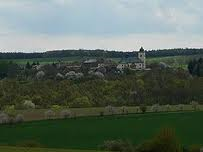 